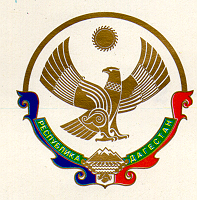 МУНИЦИПАЛЬНОЕ КАЗЕННОЕ ОБЩЕОБРАЗОВАТЕЛЬНОЕ УЧРЕЖДЕНИЕ«ЯМАНСУЙСКАЯ СРЕДНЯЯ ОБЩЕОБРАЗОВАТЕЛЬНАЯ ШКОЛА»с. ЯМАНСУ  НОВОЛАКСКОГО РАЙОНАРЕСПУБЛИКИ ДАГЕСТАН368169                                              с. Ямансу                                      тел.89282504441Приказ  « 4»  сентября 2020 года                                                               №89Об участии в проведении Всероссийских проверочных работв , 5, 6, 7, 8 классах МКОУ «Ямансуйская  СОШ»  в 2020 году»                На основании приказа  Федеральной службы по надзору в сфере образования и науки (Рособрнадзор) от 27. 12.2019 г. №1746 «О проведении Федеральной службой по надзору в сфере образования и науки мониторинга качества подготовки обучающихся общеобразовательных организаций в 2020 году»ПРИКАЗЫВАЮ:1. Принять участие в проведении Всероссийских проверочных работ (ВПР) учащимся 5, 6, 7, 8  классов.2. Провести мониторинг качества подготовки обучающихся в соответствии с порядком проведения ВПР в установленные сроки:График проведения ВПР  2020 г.* по программам предыдущего года обучения3. Назначить ответственным за организацию и проведение ВПР  В МКОУ «Ямансуйская СОШ» (школьным координатором ВПР) заместителя директора по учебно-воспитательной работе Дибирову Н.А.4. Назначить организаторами в аудитории и    вне аудитории в период проведения ВПР следующих педагогических работников:5. Утвердить состав предметных комиссий (экспертов) по проверке ВПР:6. Назначить техническим специалистом при проведении ВПР  Мусанипова Я.А.7. Ответственному за организацию и проведение ВПР (школьному координатору ВПР):7.1.  Обеспечить проведение подготовительных мероприятий для включения образовательной организации в списки участников ВПР, в том числе, авторизацию в ФИС ОКО (https://fis-oko.obrnadzor.gov.ru/ раздел «Обмен данными» или по прямой ссылке https://lk-fisoko.obrnadzor.gov.ru/), получение логина и пароля доступа в личный кабинет образовательной организации, заполнение опросного листа ОО -  участника ВПР, получение инструктивных материалов.7.2. Внести необходимые изменения в расписание занятий образовательной организации в дни проведения ВПР, ознакомить обучающихся с изменениями в расписании.7.3. Скачать в личном кабинете в ФИС ОКО протокол проведения работы и список кодов участников. Распечатать бумажный протокол и коды участников. Разрезать лист с кодами участников для выдачи каждому участнику отдельного кода.7.4.Скачать комплекты для проведения ВПР (зашифрованный архив) в личном кабинете ФИС ОКО до дня проведения ВПР. 7.5. Провести инструктаж с организаторами в аудитории, вне аудитории.7.6. Получить шифр для распаковки в 7:30 в день проведения ВПР через личный кабинет на информационном портале ВПР.7.7. Обеспечить распечатку, конфиденциальность материалов и кодирования работ.7.8. Организовать выполнение участниками работы. Выдать каждому участнику код (каждому участнику – один и тот же код на все работы). В процессе проведения работы заполнить бумажный протокол, в котором фиксируется соответствие кода и ФИО участника. 7.9. По окончании проведения работы собрать все комплекты.7.10. Получить в личном кабинете в ФИС ОКО критерии оценивания заданий и электронную форму для сбора результатов в личном кабинете после 14:00 в день проведения ВПР.7.11. Организовать проверку работ предметными комиссиями (экспертами) с помощью критериев по соответствующему предмету в день проведения ВПР.7.12. Внести результаты оценивания в электронную форму для сбора результатов.7.13. Загрузить форму для сбора результатов не позднее чем через 2 (двое) суток после указанного выше времени начала работы.7.14. Получить сводные статистические отчеты о проведении ВПР через личный кабинет на портале ВПР.7.15. Довести результаты ВПР до сведения родителей (законных представителей) обучающихся.7.16. Проанализировать результаты ВПР и предоставить отчет о результатах ВПР на инструктивно-методическом совещании.10. Классным руководителям 5, 6 7, 8 классов, в которых проводятся ВПР:10.1. Довести до сведения родителей (законных представителей) сроки проведения ВПР.10.2. Подготовить аудитории к проведению ВПР.10.3. Обеспечить наличие у обучающихся в день проведения работ черновиков, ручек.11. Контроль исполнения настоящего приказа оставляю за собой.ОГРН 1020500909990                      ИНН/КПП 0524005172/052401001Дата проведения ВПРКласс*за ( )ПредметДата окончания проверки14.09.20205Русский язык 1 ч.18.09.202015.04.20205Русский язык 2 ч.21.09.202017.09.20205Математика22.09.202022.09.20205Окружающий мир28.09.202014.09.20206Русский язык18.09.202017.09.20206Математика22.09.202021.09.20206История25.09.202024.09.20206Биология 29.09.202014.09.20207Русский язык18.09.202017.09.20207Математика22.09.202021.09.20207История 25.09.202024.09.20207География 29.09.202028.09.20207Биология02.10.202030.09.20207Обществознание06.10.202015.09.20208Русский язык21.09.202018.09.20208Математика22.09.202021.09.20208История25.09.202024.09.20208География 29.09.202028.09.20208Биология02.10.202030.09.20208Обществознание06.10.202005.10.20208Физика09.10.202006.10.20208Английский язык10.10.2020Дата проведенияУчастникиПредметФ. И. О. и должность
педагогического работникаОбязанности во время проведения ВПР14.095 классрусский языкБайхатов Р.Х.Организатор вне аудитории14.095 классрусский языкРазукаева Х.А.Организатор в аудитории17.095 классматематикаБайхатов Р.Х.Организатор вне аудитории17.095 классматематикаРазукаева Х.А.Организатор в аудитории22.095 классокружающий мирБайхатов Р.Х.Организатор вне аудитории22.095 классокружающий мирРазукаева Х.А.Организатор в аудитории21.096 классисторияБайхатов Р.Х.Организатор вне аудитории21.096 классисторияСаиев А.Б.Организатор в аудитории24.096 классбиологияКадырова М.А.Организатор вне аудитории24.096 классбиологияКадырова Т.Х.Организатор в аудитории14.096 классрусский языкДибирова И.Х.Организатор вне аудитории14.096 классрусский языкТемирсултанова Л.В.Организатор в аудитории17.096 классматематикаТемирсултанова З.Х.Организатор вне аудитории17.096 классматематикаХуциева С.С.Организатор в аудитории24.09.7 классгеографияБайхатов Р.Х.Организатор вне аудитории24.09.7 классгеографияСаиева Т.М.Организатор в аудитории21.097 классисторияБайхатов Р.Х.Организатор вне аудитории21.097 классисторияДибирова Н.А.Организатор в аудитории28.09.7 классбиологияБайхатов Р.Х.Организатор вне аудитории28.09.7 классбиологияАбасова Ж.Дж.Организатор в аудитории30.097 классобществознаниеБайхатов Р.Х.Организатор вне аудитории30.097 классобществознаниеСаиев А.Б.Организатор в аудитории14.097 классрусский языкБайхатов Р.Х.Организатор вне аудитории14.097 классрусский языкТемирсултанова З.Х.Организатор в аудитории17.097 классматематикаБайхатов Р.Х.Организатор вне аудитории17.097 классматематикаКадырова М.А.Организатор в аудитории15.09.8 классрусский языкБайхатов Р.Х.Организатор вне аудитории15.09.8 классрусский языкКадырова М.АОрганизатор в аудитории28.09.8 классбиологияБайхатов Р.Х.Организатор вне аудитории28.09.8 классбиологияКадырова М.АОрганизатор в аудитории30.09.8 классобществознаниеБайхатов Р.Х.Организатор вне аудитории30.09.8 классобществознаниеКадырова М.АОрганизатор в аудитории06.10.8 классанглийский языкБайхатов Р.Х.Организатор вне аудитории06.10.8 классанглийский языкКадырова М.АОрганизатор в аудитории18.098 классматематикаБайхатов Р.Х.Организатор вне аудитории18.098 классматематикаКадырова М.АОрганизатор в аудитории05.10.8 классфизикаБайхатов Р.Х.Организатор вне аудитории05.10.8 классфизикаКадырова М.АОрганизатор в аудитории21.09.8 классисторияБайхатов Р.Х.Организатор вне аудитории21.09.8 классисторияКадырова М.АОрганизатор в аудитории24.09.8 классгеографияБайхатов Р.Х.Организатор вне аудитории24.09.8 классгеографияКадырова М.А.Организатор в аудитории Предметкласссостав предметных комиссийрусский язык5 классТемирсултанова З.Х.учитель начальных классовАлбасханова Л.Э. учитель начальных классовматематика5 классТемирсултанова З.Х.учитель начальных классовАлбасханова Л.Э. учитель начальных классовокружающий мир5 классТемирсултанова З.Х.учитель начальных классовАлбасханова Л.Э. учитель начальных классовистория6 классСаиев А.А.  учитель истории и обществознанияДибирова  Н.А.  учитель истории и обществознаниябиология6 классАбасова Дж.Дж. учитель биологии  Кадырова Т.Х. . учитель биологиирусский язык6 классТемирсултанова Л.В.  учитель русского языка и литературыРашаева М.Э.  учитель русского языка и литературыматематика6 классБийсултанова З.С.  учитель математикиХуциева С.С. учитель математикигеография7 классКадырова М.А. учитель географииАбасова Дж.Дж. учитель биологииистория7 классСаиев А.А.  учитель истории и обществознанияДибирова  Н.А.  учитель истории и обществознаниябиология7 классАбасова Дж.Дж. учитель биологии  Кадырова Т.Х. . учитель биологииобществознание7 классСаиев А.А.  учитель истории и обществознанияДибирова  Н.А.  учитель истории и обществознаниярусский язык7 классТемирсултанова Л.В.  учитель русского языка и литературыРашаева М.Э.  учитель русского языка и литературыматематика7 классБийсултанова З.С.  учитель математикиХуциева С.С. учитель математикирусский язык8 классТемирсултанова Л.В.  учитель русского языка и литературыРашаева М.Э.  учитель русского языка и литературыбиология8 классАбасова Дж.Дж. учитель биологии  Кадырова Т.Х. . учитель биологииобществознание8 классСаиев А.А.  учитель истории и обществознанияДибирова  Н.А.  учитель истории и обществознанияанглийский язык8 классучитель английского языка учитель английского языкаматематика8 классБийсултанова З.С.  учитель математикиХуциева С.С. учитель математикифизика8 классБийсултанова З.С.  учитель математикиХуциева С.С. учитель математикиистория8 классСаиев А.А.  учитель истории и обществознанияДибирова  Н.А.  учитель истории и обществознаниягеография8 классКадырова М.А.. учитель географииАбасова Ж.Дж. учитель биологииДиректор школыРашаева М.Э.(подпись)(ФИО)